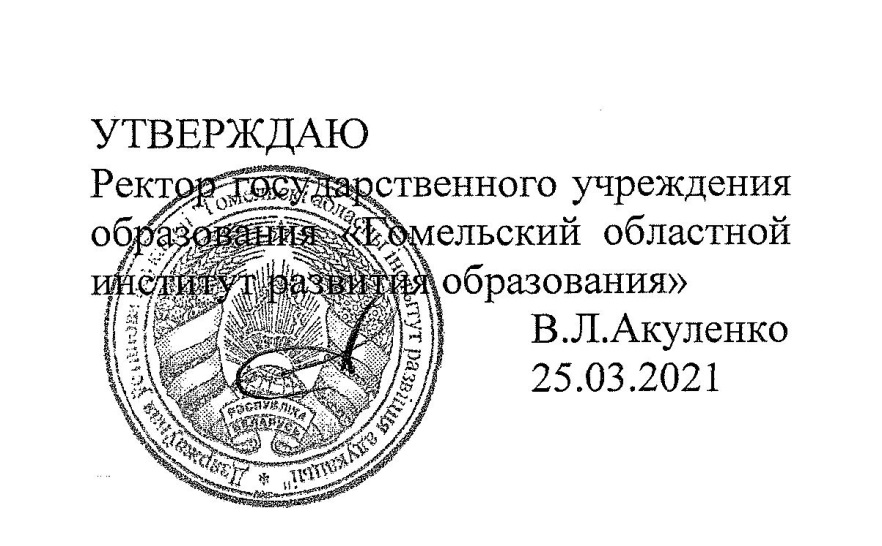 Задания второго этапа областной олимпиадыучащихся IV-IX классов  по учебному предмету «География»2020/2021 учебный годVII классУважаемые участники олимпиады!Вам предлагаются олимпиадные задания теоретического тура, состоящие из 4 блоков и практического тура. Внимательно ознакомьтесь               с заданиями. Выполняйте задания непосредственно в бланках заданий, вписывайте ответы в специально отведенные графы. Листы с заданиями не подписывайте, не делайте на них никаких лишних пометок! 	На выполнение всех заданий вам дается 120 минут (2 часа).Максимальная сумма за выполнение теоретического и практического туров – 70 баллов. Успехов в выполнении заданий!Результаты выполнения заданий тура участником олимпиады.(таблица заполняется членами жюри).Итого:Председатель жюри:ТЕОРЕТИЧЕСКИЙ ТУР. (50 баллов)Блок 1. Рельеф дна Мирового океана (15 баллов).1. Аппарат для глубоководного погружения называется – …………………….2. Прилегающая к материку мелководная часть океанического дна – ………...3. Больше всего глубоководных желобов расположено в ……………… океане4. Самым глубоким местом Атлантического океана является желоб………..………………………………………………………………………………………5. Назовите крупнейшие срединно-океанические хребты для каждого океана: ……………………………………………………………………………………….……………………………………………………………………………………….……………………………………………………………………………………….……………………………………………………………………………………….6. Основная информация о рельефе океанического дна получена благодаря изобретению этого прибора, действие которого основано на регистрации звуковых сигналов …………………………………………………………………….7. Основными формами рельефа переходных зон являются: …………………..……………………………………………………………………………………….…………………………………………………………………………………….....8. Ложе океана сложено земной корой …………………………………….. типа9. Какой из перечисленных островов не относится к материковым?А) Гренландия; Б) Новая Зеландия; В) Мадагаскар); Г) Исландия 10. Назовите фамилию французского исследователя, одного из изобретателей акваланга……………………………………………………………………………Блок 2. Погода и метеорологические явления (10 баллов).1.  В таблице предложены характеристики некоторых опасных природных явлений. Ваша задача определить их название. Ответ впишите в колонку таблицы «Название явления».2. Объясните, для чего в белый цвет окрашивается метеорологическая будка?………………………………………………………………………………………3. По цели различают прогнозы общие и специальные. Для кого предназначены «Специальные прогнозы»?Ответ: ……………………………………………………………………………….4. Специальная карта, показывающая погоду в текущий момент времени на большой территории, называется ………………………………………………5. По времени прогнозы погоды делятся на эти два типа:……………………………………… и ……………………………………………Блок 3. Южная Америка (15 баллов)1. Самое сухое место на материке – ……………………………………………..2. Назовите реку, на которой расположен самый крупный речной архипелаг (более 7000 островов)……………………………………………………………..Выберите ошибочное утверждение:3. А) Южная Америка третий по размерам материк;    Б) Основная площадь суши заключена между экватором и Южным тропиком;    В) Свое название материк получил в честь итальянца Америго Веспуччи.Ответ: ………………………………………………………………………………4. А) Южную Америку вместе с южной частью Северной Америки объединяют в один историко-культурный регион – Латинскую Америку;    Б) Большой вклад в изучение природы Южной Америки внес наш соотечественник Игнат Домейко;    В) Титикака – самое большое озеро на территории материка.Ответ: ………………………………………………………………………………Дополните предложения:5. Предгорный прогиб между Андами и Гвианским плоскогорьем занят ……………………………………………… низменностью.6. Зимой преобладающими ветрами являются …………………………………7. ……………………… – мелководное озеро на побережье, полностью или частично утратившее связь с морем.8. ……………………… – тип почв, характеризующийся засолением верхних почвенных горизонтов.9. На одном из притоков Ориноко – реке ………………..  – расположен самый высокий в мире водопад Анхель.10. Что на языке индейцев означает «безлесая равнина»? .................................11. Субтропический пояс делится на области с …………………..……………., ………............................................ и ……………………………………………..типами климата.12. С языка индейцев Анды переводится как …………………………………....  13. Назовите вторую по длине реку континента? ……………………………..Блок 4. Общая география (10 баллов).1. Какая из списка перечисленных стран не входит в десятку крупнейших в мире по площади?А) Аргентина, Б) Мексика, В) Казахстан, Г) Индия;Ответ: ………………………………………………………………………………2.  Как называют угол между направлением на север и направлением на объект местности? ......................................................................................................... 3. Как называются линии на карте, соединяющие точки местности с равными высотами суши? …………………………………………………………………..4. Самый сильный штормовой центр Мирового океана – в районе островов ………………………………………………………………. в Индийском океане5. На какой реке находится каскад водопадов Кхон – самый широкий в мире? ………………………………………………………………………………………6. Какие из перечисленных гор относятся к глыбовым?А) Драконовы; Б) Альпы; В) Кавказ; Г) Пиренеи.Ответ: ………………………………………………………………………………7. «Страной восходящего солнца» называют Японию, а страной «утренней свежести именно это государствоОтвет: ………………………………………………………………………………8. Для западных побережий тропических поясов обоих полушарий характерен климат береговых пустынь – ………………………………………………9. Самые высокие дюны находятся именно в этой пустынеОтвет: ………………………………………………………………………………10. Самая длинная карстовая пещера находится в предгорьях именно этих горОтвет: ………………………………………………………………………………ПРАКТИЧЕСКИЙ ТУР (20 баллов)Нанесите на карту предложенные объекты:1. Мозамбикский пролив                 2. Аденский залив                         3. о. Шри-Ланка                               4. Бенгальский залив                                                       5. Андаманское море                       6. Сиамский залив7. Аравийское море                         8. Персидский залив9. Южно-Китайское море               10. о. Мадагаскар11. Яванское море                           12. Малаккский пролив13. о. Суматра                                 14. о. Ява15. о. Калимантан                           16. Большой Австралийский залив17. залив Карпентария                   18. Баб-эль-Мандебский пролив19. остров Новая Гвинея                20. Полуостров Сомали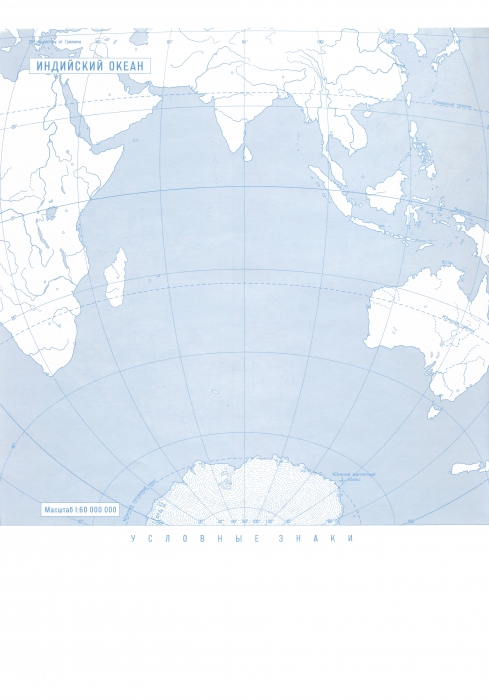 БлокиБлок 1Блок 2Блок 3Блок 4Практический турСумма в баллах№Название явления Описание1.Электрические разряды в виде светящихся пучков на острых концах высоких предметов (башни, мачты, вершины скал) при большой наэлектризованности атмосферы.2.Свечение неба перед восходом и после заката солнца, вызываемое отражением солнечных лучей от верхних слоев атмосферы.3.Световое кольцо вокруг Луны или Солнца, возникающее из-за отражения солнечных лучей от ледяных кристаллов в верхних слоях атмосферы.4.Мгновенные вспышки света на горизонте при отдаленной грозе.5.Обман зрения при сильно перегретом воздухе в приземном слое, когда, кроме реальных объектов, вдалеке видно его мнимое отражение в атмосфере.